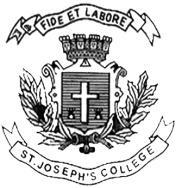 ST. JOSEPH’S COLLEGE (AUTONOMOUS), BENGALURU-27B.A. (HISTORY) – V SEMESTERSEMESTER EXAMINATION: OCTOBER 2023(Examination conducted in November/December 2023)HS 5223: HISTORY OF EUROPE [1789-1945](For current batch students only) time : 2 hrs.							                                       Max. MARKS: 60This question paper has 1 printed page and 4 partsSECTION -  A	Answer any 2 of the following    	              			(2 x 10 = 20)1. 	Describe the social and political causes of the French Revolution of 17892. 	Narrate the role of Bismarck in the unification of Germany3. 	Evaluate the circumstances that led to the emergence of dictatorship in Europe.                     				SECTION -  B  	                                  (5 + 5 = 10)4.	Mark on the outline map provided the following places and write their historical importance.  a] Vienna    b] Waterloo        c] Leipzig       d] Serajevo          e] Frankfurt     SECTION -  CAnswer any 4 of the following    					            (5 x 4 = 20)5. 	Discuss about the Revolution of 1830.6. 	Give a brief account of the internal reforms of Napoleon Bonaparte.7. 	Explain socialism.8. 	Elaborate on the role of Count de Cavour in the unification of Italy. 9. 	Briefly explain the Bolshevik Revolution.10. 	Write about Fascism.  SECTION -  DAnswer any 5 of the following questions 		                       		(2 x 5= 10)11. 	Name the two power blocs and their member states that fought the Second World War.12.	Write about the steam engine. 13. 	Name the countries that did not join the League of Nations and why.	 14.	Mention two principles of Nazism.     		15. 	Who was Mazzini?  Name his organization. 16. 	What was the immediate cause of the First World War?    17. 	What is capitalism?                                                                